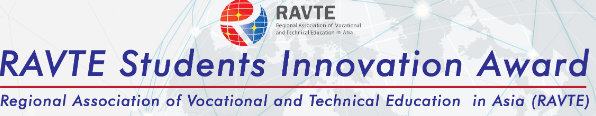 RAVTE Students Innovation Award: Application FormResearch/Project Title Name of ApplicantPosition of the main applicant, e.g. Team Leader/Co-leader /Member EmailContact No. (Tel./Online msg ID: Line/Viber/WhatsApp etc.)Name of University/College/InstituteList of the names and position of team members.Project start and End datesPresented/ Published Date (Optional)Where it was presented /published (e.g. Conference /Exhibition/Journal etc.)Signature (digital/printed)Approved by (Lecturer/ Advisor/Co. Advisor)